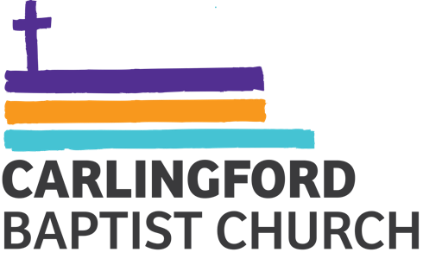 Code of Conduct for Staff and VolunteersAdopted by Carlingford Baptist Church on 30.03.2020  Purpose The Church is committed to creating safe spaces where people can be confident that they will be cared for, nurtured and encouraged as they grow and at the same time, protected from spiritual, physical, sexual and emotional abuse. As part of this commitment, staff and volunteers are required to sign and abide by this Code of Conduct The Code of Conduct sets out the following: the ministry commitments of staff and volunteersminimum behavioural standards and appropriate boundaries required of staff and volunteers; the obligation of staff and volunteers to comply with Safe Church Policy and Procedures; and the steps to be taken in the event of a potential breach of this Code. The Code of Conduct seeks to reflect the biblical call to godliness and faithfulness in ministry (e.g. 1 Timothy 3) but it is not intended as a replacement for the Bible as a fundamental guide for faith and practice. Scope The Code of Conduct applies to all staff and volunteers aged 16 and overThe Code of Conduct should be read in conjunction with: Safe Church PolicyProcedure for Staff and Volunteers Procedure for Responding to Child Protection Concerns Procedure for Handling Complaints against Staff and VolunteersProcedure for Conflict Resolution 1. Staff and Volunteers are encouraged to:  1.1 Nurture their own relationship with God join regularly in the life and ministry of the Churchstudy and reflect on the Scriptures in private and in groupspray regularly in private and in fellowship with and for the people and ministry of the Church give their time and finances to the work of the Church, as an expression of gratitude to God. 1.2 Nurture healthy relationships: treat others with respectlove and care for your family (including paying attention to the effect of ministry on them)be a team playerbe accountable cooperate with other staff and volunteers treat every program participant fairly and equitablyacknowledge when they are out of their depth, or do not possess the required skill set in difficult pastoral situations (such as helping a victim of abuse, or a person who needs professional counselling), and seek help from the Safe Church Team or a Pastor; 2. Staff and Volunteers commit to:uphold, support and abide by the Safe Church Policyrespond to reasonable directions from the person with responsibility for the ministry I am involved incommunicate with integrity, including wise and accountable use of electronic communication, including in accordance with Guidelines for Activities with Children and Young Peoplenot knowingly make false, misleading, or deceptive statementsnot engage in bullying, harassment, emotional abuse, spiritual abuse, physical abuse, sexual abuse, of any person including my own familynot act violently or intentionally provoke violenceuphold confidentialitynot disclose any confidential information without the consent of the person providing the information (the exception being where there is a legal obligation); report concerns about misconduct and/or abuse according to the Church’s Safe Church Policy and relevant proceduresdisclose all relevant information as part of completing the Screening Check Questionnaire if I have not already done sodisclose to the Church Leadership if I am investigated for any criminal offences or have any knowledge of serious unlawful activity within the church contextact with sexual purity, meaning I will:express my sexuality in healthy and God directed waysrestrict sexual intimacy to the confines of the marriage relationship (as defined by the Baptist Union of Australia)recognize that it is inappropriate to access any type of pornographic material and, if I struggle with this addiction, I will seek professional helpensure that romantic interactions are meaningfully consensual  give consideration to any power imbalances in intimate relationshipsact with financial integrity, including:  having accountable and transparent systems in place for financial mattersnot seeking personal advantage or financial gain from our position (other than in wages, recognised allowances and deductions)not take or use property belonging to others without express consent, including intellectual property (copyright)not use any prohibited substance and be responsible in my use of substances that may be addictive (eg. prescriptions, alcohol)avoid ongoing counselling of people with whom I have pastoral relationshipsmake alternative arrangements for pastoral ministry for any person with whom I may develop a romantic or intimate relationshipIf you have questions or concerns about any of these statements, we’d still like to talk with you. Our church understands that there are times when people who are living outside of some of these commitments will still be welcome to serve, for example, in a non-leadership capacity.3. I understand that if there is a complaint against me relating to a breach of this Code of Conduct: and it is a plausible complaint relating to Child Sexual Abuse or Sexual Misconduct involving a child, the Church may ask me to step aside from my duties while the complaint is being considered; and/orif the complaint relates to serious misconduct and/or abuse (including Child Sexual Abuse) it will be reported to relevant government authorities in accordance with relevant legal requirements; and/orI agree to participate in any process initiated under the Procedure for Resolving Conflict, Procedure for Handling Complaints against Staff and Volunteers and/or Procedure for Responding to Child Protection Concerns and agree to be bound by the outcomes of any such process, which may include termination of my employment/engagement as a staff member or volunteer with the Church.4. If I am a Pastoral staff member, I: agree to uphold and be bound by the Baptist Churches of NSW & ACT Code of Ethics and Conductunderstand that a breach of the Baptist Churches of NSW & ACT Code of Ethics and Conduct will be considered a breach of this Code of Conduct(if I am an Accredited or Recognised Minister) agree to participate in, and be bound by the outcomes of, any process initiated under the Baptist Churches of NSW & ACT Procedures for Handling Allegations